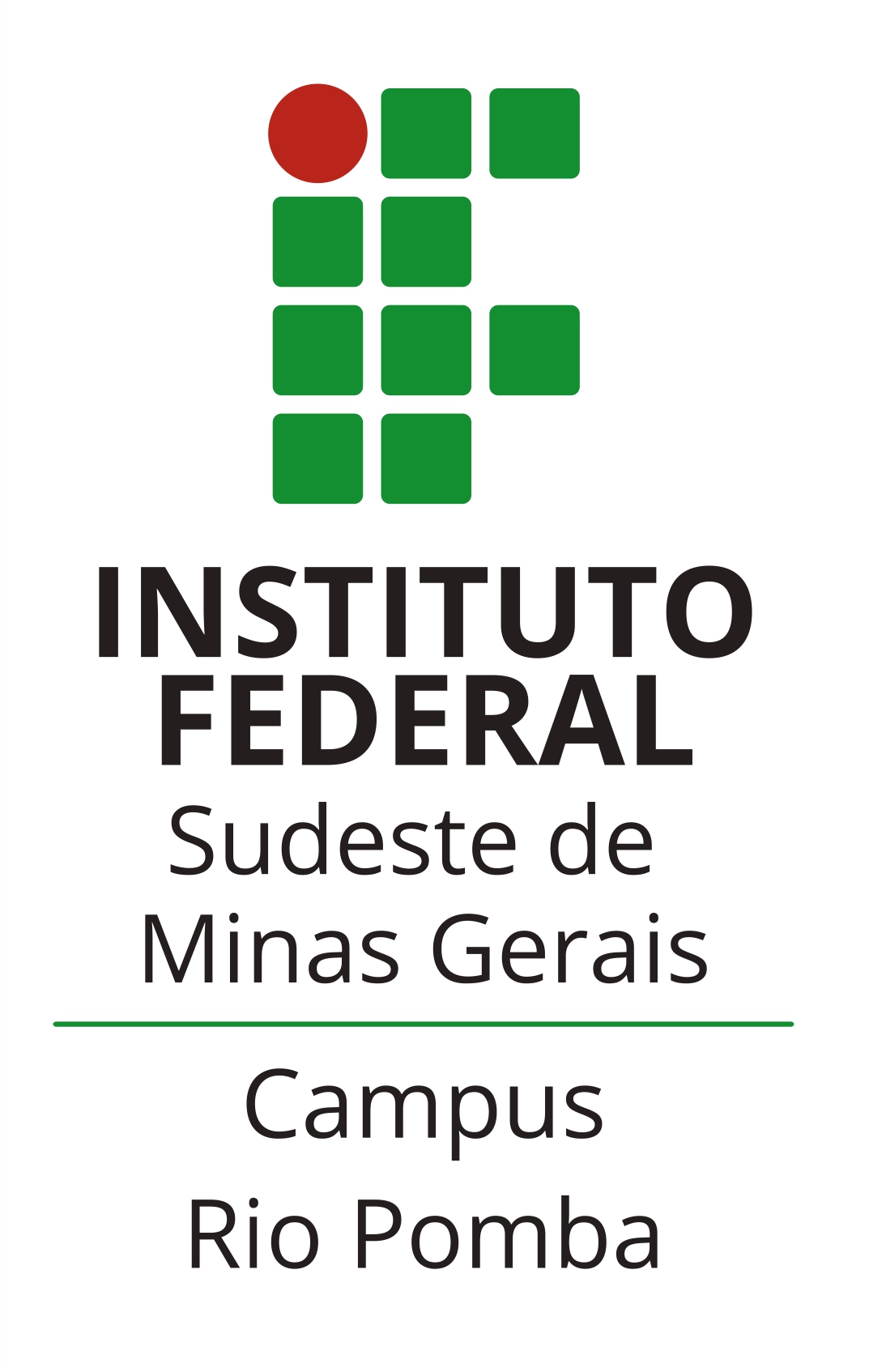 MINISTÉRIO DA EDUCAÇÃOSecretaria de Educação Profissional e TecnológicaInstituto Federal de Educação, Ciência e Tecnologia do Sudeste de Minas GeraisDiretoria de Pesquisa e Pós-graduação - Campus Rio PombaD E C L A R A Ç Ã ODeclaro, para os devidos fins, que ________________________________________, aluno(a) do curso de Pós-graduação Lato Sensu em _______________________________________, realizou a defesa do Trabalho de Conclusão de Curso intitulado “____________________________________”, em ____ de ____________ de 20_____, tendo sido APROVADO.Rio Pomba, ____ de ______________ de _________._________________________________________ Coordenador(a) do Programa de Pós-graduação Lato Sensu em ______________Portaria nº ____, de ___/____/_____.IFSudeste MG - Campus Rio PombaObs. Deverão ser elaboradas 02 vias da declaração: 01 via para o aluno e 01 via para a Secretaria de Pós-Graduação. (Esta informação deve ser retirada anteriormente à impressão do documento)